VI  TORNEO AUTO RALLYE  2019   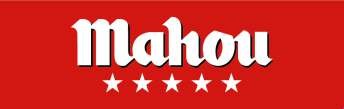 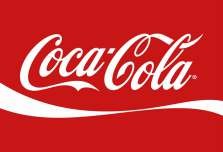 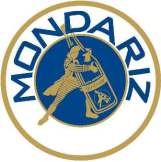 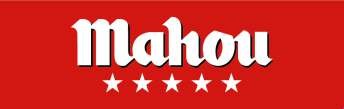 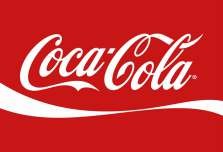 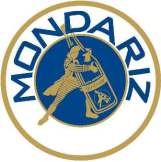 Rellenar y enviar por mail a fernando.gil@uah.es y servicio.deportes@uah.es Una vez recibida la solicitud de inscripción recibiréis instrucciones.Anotar los puntos que tenéis en nuestro ranking UAH o consultar         CATEGORIA    FEMENINA                      Ejemplo:                           Si soy promoción                           Nivel medio                           Marcar así:            CATEGORIA LIBRE O MASCULINAObservaciones:MARCAR    con    “X”   las franjas de  HORARIOS DISPONIBLES:   “XXX”  PREFERENTE     “XX”     ACEPTABLE   “X”  POSIBLECUANTAS MÁS HORAS SE MARQUEN MAS POSIBILIDADES HAY DE JUGAR EN UNA DE ELLAS
INSCRIPCIONES    hasta  12/05/2019    o    hasta que se cubran las plazasEn caso de imposibilidad de jugar algún día concreto escribirlo aquí: 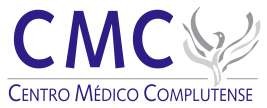 Bases del torneo El torneo se celebrará entre el 20 de mayo y el 22 de junio. La fecha de inscripción es: Desde el 3 al 12 de mayo o hasta que se cubran las plazas de cada categoría: LIBRE ó masculino.   Nivel 1  32 plazas    Nivel 2   64 plazas    Nivel 3   64 plazas   Nivel 4   16 plazasFemenino: Nivel 1 32 plazas    Nivel 2 32 plazas   y    Nivel 3   24 plazas La competición comenzará a partir del 20 de mayo de 2019 Un mismo jugador no podrá estar en 2 parejas distintas dentro de un mismo nivel, y si se apunta a 2 niveles diferentes deberá avisarlo en la inscripción y ofrecer distintas horas de juego en cada nivel. Se establecerán 4 categorías de participación en modalidad masculina o libre (iniciación, promoción, avanzado, competición) y dentro de cada categoría se recogerán distintos niveles, de los cuales cada pareja elegirá al inscribirse el que más se adecue a su nivel de juego. Se establecerán 3 categorías en modalidad femenina en función del número de inscritas (iniciación y promoción-avanzado y avanzado-competición) y dentro de cada categoría se establecerán distintos niveles siempre y cuando el número de participantes lo permita. (Según el número de parejas inscritas se podrá mover a las parejas para acoplarlas en el nivel que mejor corresponda su juego) El coste de la inscripción será de 40 Euros por pareja. La inscripción será firme cuando la organización reciba la hoja de inscripción debidamente cumplimentada y sea abonada la cuota. Cada jugador/a recibirá una camiseta del patrocinador, que será entregada en AUTO RALLYE (Av. Madrid 30) una vez comenzada la competición. Aquellos que recojan las camisetas participarán en sorteos de regalos semanales. Los participantes podrán recibir publicidad de Peugeot Auto Rallye sólo a través de la comunicación del torneo. La organización no facilitará información de los participantes al patrocinador ni colaboradores.Antes o después de cada partido, la organización entregará a cada participante a una botella de agua o un refresco que recogerán en control al comunicar su presencia en las instalaciones o el resultado del partido.  Recibirán premio/trofeo los finalistas de cada categoría. Se sortearán entre los participantes diferentes premios aportados tanto por el patrocinador como por empresas colaboradoras. Entre ellos el disfrute durante un fin de semana de un vehículo marca PEUGEOT (las bases/condiciones se publicarán posteriormente) con dos noches de alojamiento en un hotel. Los calendarios con los días y horas de juego de la primera fase (Fase de liguilla) se publicarán a partir del 18 de mayo.Por regla general, se formaran grupos de cuatro parejas que jugaran la 1ª fase. Pasarán a la segunda fase una o dos parejas por grupo, pudiendo ser mas en función del número de parejas que haya en cada nivel. Los partidos se disputarán en horario de mañana y /o tarde- noche, jugándose de 1 o 2 partidos a la semana. Será responsabilidad de cada pareja conocer los horarios y días de los partidos que deberán jugar. Toda la información acerca del torneo estará publicada en el tablón de las instalaciones deportivas de la UAH y en la web: www.uah.es/deportes Todos los participantes estarán invitados a la barbacoa FINAL de entrega de trofeos el sábado 22 de junio en las instalaciones de la UAH, para poder asistir tendrá que recoger su invitación del 17 al 20 de junio en el control de las instalaciones deportivas. TORNEO 2018NORMAS  La competición constará de dos fases, una primera de liguilla y una segunda por eliminatoria directa.  Los partidos se disputarán al mejor de 3 sets con tie-break.  No se podrá cambiar jugadores del equipo una vez iniciada la competición, solo en caso de lesión en la fase de grupos de uno de los componentes de la pareja, se solicitará permiso a la organización y esta lo podrá permitir pero siempre sin opción de clasificarse para la segunda fase. En caso de lesión en la segunda fase no se podrá sustituir en ningún caso a ningún jugador. La organización podrá permitir un cambio de jugador (por lesión) antes de disputarse el segundo partido de la 1º fase. En ese caso se volvería a jugar la primera jornada con el nuevo jugador (se repetiría el partido ya disputado) no siendo válido el resultado anterior.En los posibles cambios de jugador, el nivel del mismo no podrá ser superior al de la categoría, si así fuese, se podría descalificar a la pareja. La organización publicará en el tablón, web, y vía mail los horarios y resultados de los partidos, siendo responsabilidad de los jugadores el revisarlo. Los partidos deberán jugarse en los días y horas previstas por la organización, no pudiéndose cambiar ni el día ni la hora ni el lugar de juego sin la autorización de la organización. Siendo las decisiones de la organización inapelables. Los partidos se programarán respetando las horas solicitadas por los jugadores, por lo que no se entiende que haya cambios. De todas formas cada pareja podrá solicitar como máximo un cambio de horario. Una vez agotado esta solicitud de cambio, solo se aceptarán propuestas de cambio por fuerza de causa mayor. La organización se reserva el derecho de admisión sobre las inscripciones.  Antes de cada partido los jugadores deberán pasar por el control de las instalaciones deportivas para acreditar su asistencia, rellenar el acta de partido y recoger un bote de pelotas por partido que serán devueltas al finalizar el mismo.  Al final del partido deberán comunicar el resultado en el control de las instalaciones deportivas.  Los partidos se disputarán tanto en pista de muro como de cristal, según la disponibilidad de pistas.La duración de un partido de pádel/tenis es indeterminada, por lo que la hora fijada es la hora de citación para el comienzo. Si un partido anterior llevara importante retraso (más de media hora), y cómo esté debe finalizar, puedo acudir al control de pistas para consultar un posible cambio de pista, si no es posible realizarlo, me tocará esperar a que finalice aunque comience retrasado (igual que ocurre a nivel profesional) La clasificación en la liguilla se realizará según el siguiente criterio:  En caso de empate entre dos parejas quedará por delante el que haya ganado al otro, y si son tres parejas o más los empatados el sistema de desempate será: 1º- el que haya ganado más partidos, 2º diferencia entre sets ganados y perdidos, 3º diferencia entre juegos ganados y perdidos, 4º mayor nº de juegos ganados. Estos cuatro conceptos se refieren siempre entre los equipos empatados descartando los resultados de los no implicados.  Partido ganado: 2 ptos. Partido perdido: 0 ptos. No presentado o incomparecencia avisada: -1 ptos.  Esta competición NO dispondrá de un seguro de accidentes específico por lo que en caso de lesión o accidente, los jugadores deberán acudir a su seguro “habitual”. REGLAMENTO Desde la organización os recordamos algunas reglas de este deporte que esperamos cada uno vele por cumplirlas durante la competición.  La correa de la pala es para evitar accidentes y su uso durante la competición es obligatorio.  La bola sólo se podrá tocar con la pala, el roce de la bola con cualquier otra cosa es punto perdido  Si un jugador de la pareja, su pala o cualquier objeto que lleve consigo, toca alguna parte de la red o los postes cuando la bola está en juego, pierde el punto.  Las pelotas que boten en el ángulo formado por el suelo y cualquier pared de la “U”, son consideradas buenas.  Las pelotas “acucharadas” o empujadas se considerarán buenas siempre que el jugador NO las haya golpeado dos veces (doble toque) y el impacto se efectúe sobre un mismo movimiento.  El SAQUE:  Se debe realizar con ambos pies por detrás de la línea de saque y no se puede pisar la línea hasta que se golpee la bola.  La bola será golpeada en el saque a la altura de la cintura o por debajo de ésta y se deberá botar detrás de la línea de saque. El jugador NO podrá andar, correr o saltar. Se permite el movimiento hacia adelante acompañando a la bola en el saque. Si la bola toca esquina en el saque se considera el saque malo.PUNTOS
RANKING
UAHNOMBREAPELLIDOSTELEFONOMAILTALLALUNESMARTESMIERCJUEVESVIERNESSABADODOMINGO9-1010-1111-1212-1313-1414-1515-1616-1717-1818-1919-2020-2121-22